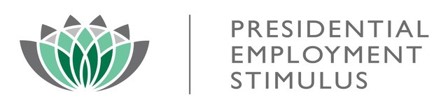 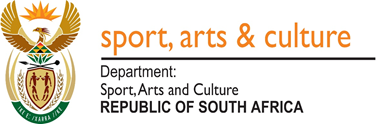 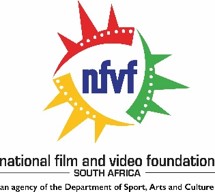 Presidential Employment Stimulus Programme (PESP) 5 Internship ProgrammeThe National Film and Video Foundation (NFVF) together with the Department of Sport, Arts, and Culture (DSAC), in response to the Presidential stimulus programme (PESP), is looking to recruit South African graduates and unemployed youth (aged 35 and younger) to assist with the digitization project for the National Archives and Records Services of South Africa (NARSSA) The project will be based at the National Archives and Records Service of South Africa in Pretoria and will end on 31 March 2025.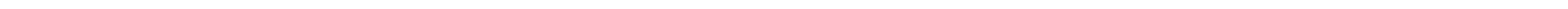 Applications should be submitted via email to the National Film and Video Foundation (NFVF), please include the job reference number in the subject of the email. All applications must include the following:  Copy of CV Certified copy of ID  Certified copy of Driver’s Licence (Code 10 and PDP where applicable)Certified copies of qualifications and certificates All applications must be submitted to pesp5internship@nfvf.co.za Closing date for all applications is 5 pm on 12 May 2024. Please see below the roles available and the minimum requirements for the role: Job Reference NumberLink for Job SpecJob Name  MinimumRequirementsMinimumRequirementsNumber of PositionsNARSSA.01 – Archivist - Arrangement And Description Archivist - Arrangement And Description • 	Four year diploma or three year degree in archival studies • 	Four year diploma or three year degree in archival studies 3NARSSA.02 – Assistant Archivist - Arrangement And Description Assistant Archivist - Arrangement And Description • 	Grade 12 • 	Grade 12 3NARSSA.03 – Conservation Assistant Conservation Assistant • 	Grade 12 • 	Grade 12 5NARSSA.04 – SupervisorConservation LaboratorySupervisor-Conservation LaboratoryA recognised 3 year Bachelor’s Degree or equivalent qualification, such as Archival StudiesA recognised 3 year Bachelor’s Degree or equivalent qualification, such as Archival Studies1NARSSA.05 – Archive Assistant – House KeepingArchive AssistantHousekeeping•   Abet level 4 / Grade 10	•   Abet level 4 / Grade 10	1NARSSA.07 – Scanner Operator Scanner Operator • Grade 121NARSSA.08-SupervisorAudio-Visual Archivist: Film and Video PreservationSupervisorAudio-Visual Archivist: Film and Video PreservationA recognised three-year Bachelor’s degree or equivalent qualification with an appropriate major subject, such as History or Archival Studies1-2 Years experience in working at a Film Archive or similar environment1NARSSA.09-SupervisorNARSSA Digitisation HubSupervisor NARSSA Digitisation HubA recognised three-year Bachelor’s degree or equivalent qualification with an appropriate major subject, such as History or Archival Studies1NARSSA.10 – Supervisor Audio-visual Archivist: Sound preservation Supervisor Audio-visual Archivist: Sound preservation• Sound Engineer and/or three year degree in film, video and sound studies or with production or post production experience1NARSSA.12SupervisorArchivist Cartographic Material –Supervisor Archivist - Cartographic Material –A recognised three-year Bachelor’s degree or equivalent qualification with an appropriate major subject, such as History or Archival Studies1NARSSA.13HandymanHandymanAppropriate certificate or proof of work experience1NARSSA.14PlumberPlumber Trade certificated plumber1